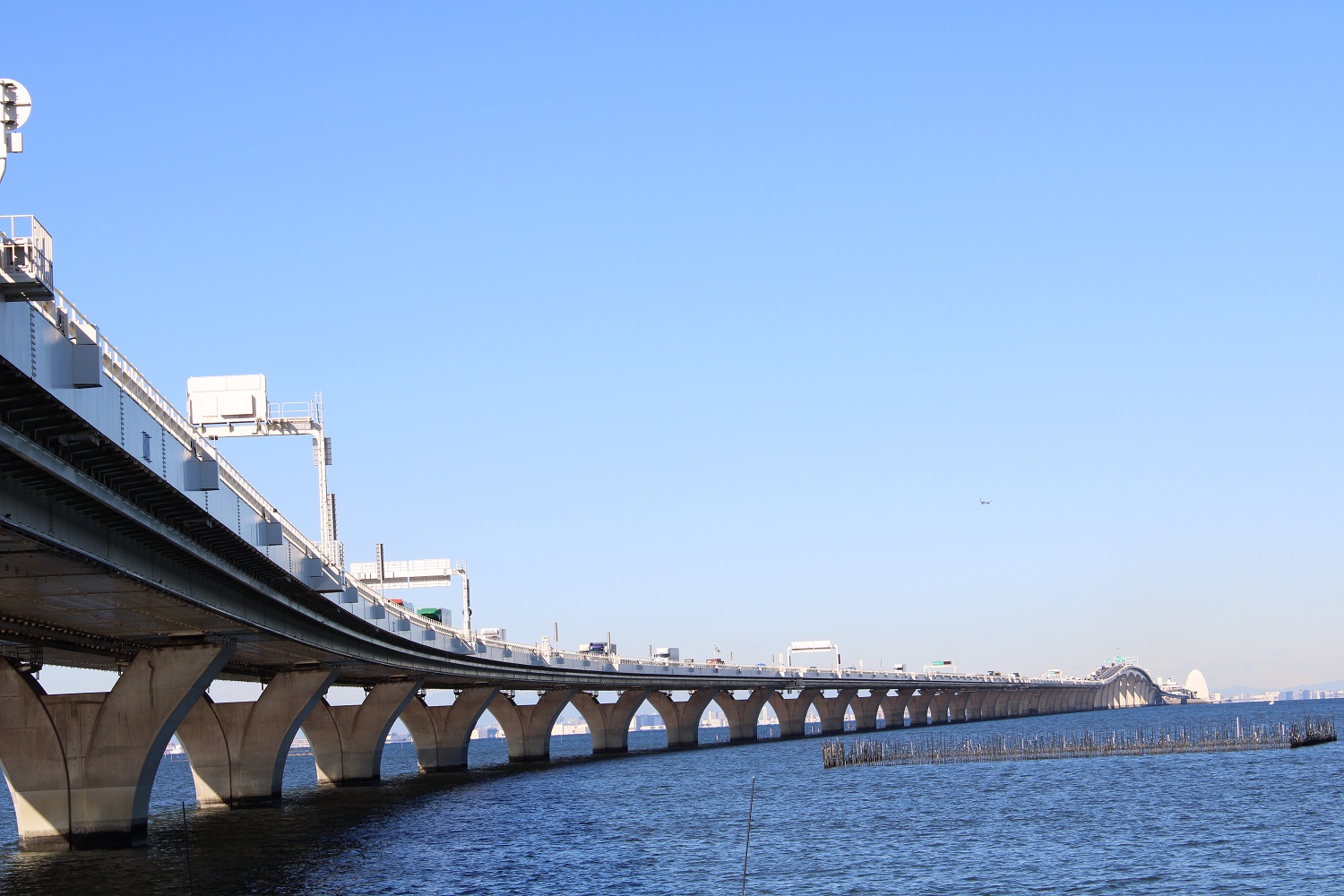 参加条件等および注意事項探検日	①７月２５日（木）  第１回　東京湾アクアライン　海ほたるPA②７月２６日（金）  第２回　東京湾アクアライン　海ほたるPA		複数回参加はできません。希望日はお選びできません。	・市内在学小学３年生以上小学６年生（小学生の参加は保護者同伴。）	・10組/回。（1組：小学生1名につき保護者1名となります）・実費：	①参加費+②交通費　当日徴収いたします。小学生500円/人、大人1,000円/人交通費　200円/人・団体行動となります。係員の指示にご協力ください。	・見学が徒歩となるため、自ら2ｋｍ以上、階段120段以上登れる方とします。・申込時にメールアドレスか官製ハガキをご用意ください。案内通知に使用します。・誓約書の提出が必須となります。案内通知が届きましたら市民会館までお越しください。ご記入頂き提出ください。誓約書のご提出がない場合、ご参加できません。	・当日履きなれた滑りにくい靴、動きやすい汚れても構わない服装でご参加ください。	・安全管理上ペット連れ、サンダル、ハイヒール、ベビーカ、抱っこひも等での参加はできません。入場を小学３年生以上と受入事務局より制限されているため未満となるお子様の入場はできません。	・見学場所は構造上、バリアフリー対応できない場所があるため、車椅子など移動介助の必要な方の参加はご遠慮下さい。	・飲酒（酒気帯びも含）、飲食、喫煙はできません。	・安全管理上、持参できるものは貴重品、カメラ、スマホなど必要最低限のもの、それ以外の荷物はバスに置いて行ってください。	・見学中の撮影は自由にできますが、人物が映った画像や動画の取扱いは、肖像権、プライバシーの問題を考慮し、適切に行ってください。	・雨天時の場合がございます。カッパをご持参ください。	・開催が困難と判断される気象影響や交通事故等通行止め、その他やむを得ない事情により中止といたす場合があります。中止の場合は事務局よりご連絡いたします。	※自由時間中海ほたるにて、１，０００円以上のお買物される方へ探検事務局よりクーポンの付与があります。ご入用の方は市民会館事務局へ事前にお申し出ください。※参加申し込みが定員を超えた場合、公民館事務局にて抽選方式とします。案内通知にて保護者様宛に事務局からご連絡いたします。